Newmarket station accessibility upgrade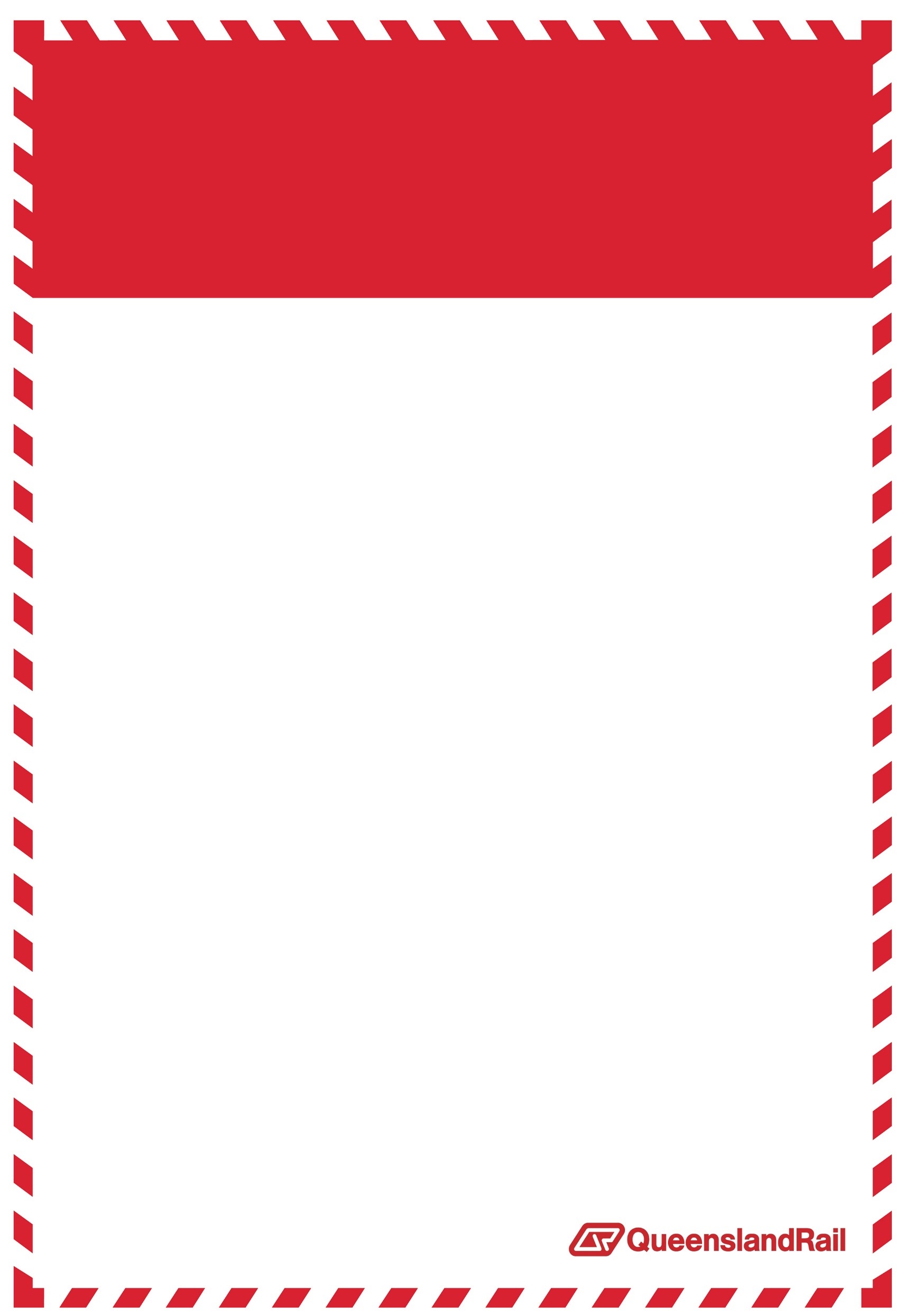 Night works –June/July 2017As part of the Newmarket station accessibility upgrade, night works will be undertaken (if required) between 6pm and 5am the next morning on selected dates in June and July 2017.These night works are a continuation of previously advised works (18 to 22 June). Nights notified on this notice will only be undertaken if required due to weather or construction requirements.Due to the nature of these activities and for the safety of customers and project workers, these works must be carried out after hours when there is reduced activity on the line.Contingency night worksKeeping you informedThe Newmarket station accessibility upgrade is part of Queensland Rail’s $212 million upgrade program and is expected to be completed by mid-2017, weather and construction conditions permitting.  For more information, please contact the Stakeholder Engagement team on 1800 722 203 (free call), email stationsupgrade@qr.com.au or visit queenslandrail.com.auLocationDates and hours of workType of workNewmarket station6pm to 5am the next morning on:Tuesday 27 to Thursday 29 June (over 3 nights, if required)Sunday 2 to Thursday 6 July (over 5 nights, if required)This work will involve:asphalt works, involving excavator, bobcat and asphalt truckcompacting workspainting of coping stonesuse of hand tools and light powered equipment use of compressor for painting platform edgesmobile lighting towers vehicle movements.Residents adjacent to Newmarket station may experience some noise from truck movements and construction activity during night works.Every effort will be made to carry out these works with minimal disruption. Queensland Rail thanks the local community for their cooperation during these important works.Residents adjacent to Newmarket station may experience some noise from truck movements and construction activity during night works.Every effort will be made to carry out these works with minimal disruption. Queensland Rail thanks the local community for their cooperation during these important works.Residents adjacent to Newmarket station may experience some noise from truck movements and construction activity during night works.Every effort will be made to carry out these works with minimal disruption. Queensland Rail thanks the local community for their cooperation during these important works.